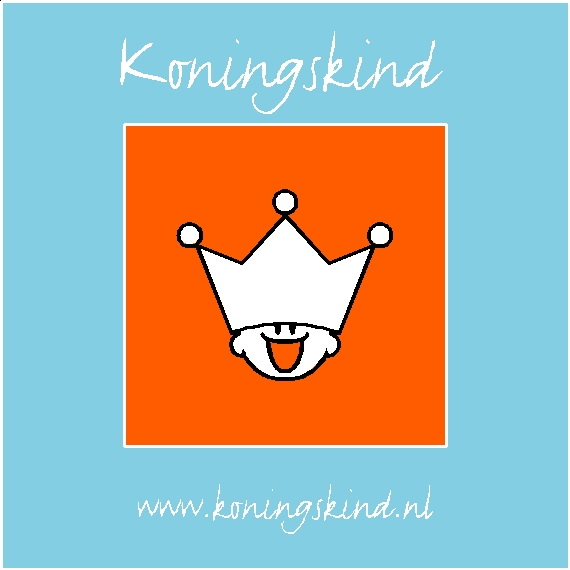 Pedagogisch beleidsplanKoningskind kinderopvang 2017Koningskind Kinderopvang Apeldoorn – Centrum
Paul Krugerstraat 7
7311 AN Apeldoorn
T: 055-5222524Koningskind Kinderopvang Apeldoorn – Sprengenpark
Henri Dunantlaan 6
7312 BE Apeldoorn
T: 055-7370108Koningskind Eerbeek
Veldkantweg 8c6961 HJ  Eerbeek
T:06-21507813Inhoud1.	Inleiding							blz. 4

2.	Onze Kinderopvang						blz. 5
3.	De visie 							blz. 6
	3.1	Opvoedingsdoelen					blz. 6
	3.2	De adaptieve visie					blz. 7
		3.2.1 	Doel						blz. 7		3.2.2 	Uitgangspunten				blz. 7		3.2.3	Meervoudige intelligenties			blz. 8		3.2.4	Engels						blz. 9
4	Het adaptieve klimaat						blz. 10
	4.1 	de voorbereide omgeving				blz. 10	4.2 	personeel						blz. 11		4.3 	de groep						blz. 12		4.3.1	Visie op de levensfase van het kind		blz. 12		4.3.2	Groepsindeling				blz. 13
5	Praktische zaken						blz. 15	5.1	Veiligheid en hygiëne					blz. 15	5.2	Plaatsing 						blz. 15	5.3	De dag						blz. 16	5.4	Eten en drinken					blz. 16	5.5	Omgaan met zieke kinderen				blz. 17	5.6	Observatie en registratie				blz. 19	5.7	De rol van ouders					blz. 20Bijlage 1	Theorie betreffende de meervoudige intelligenties	blz. 211.     InleidingVoor u ligt het pedagogisch beleidsplan van Koningskind Kinderopvang. Bij Koningskind Kinderopvang werken wij volgens adaptief concept. In dit document leggen wij  u graag uit waarom wij dit doen. In het eerste deel zal de visie van Koningskind Kinderopvang beschreven worden. Allereerst  beschrijven wij hoe wij willen werken aan de hand van de vier competenties, genoemd in de Wet Kinderopvang. Vervolgens zal de visie nader besproken en uitgelegd worden. In het laatste deel zal een stukje algemeen beleid besproken worden, zoals de plaatsing bij Koningskind kinderopvang, eten en drinken en ziektes.Als u meer wilt weten over hoe het beleidsplan vertaald wordt naar de praktijk, dan verwijzen we u naar ons pedagogisch werkplan. Iedere Koningskind locatie heeft een eigen pedagogisch werkplan. In dit plan wordt duidelijk gemaakt hoe er in de praktijk wordt gewerkt, welke uitgangspunten er zijn en welke afspraken er zijn gemaakt tussen ouders en begeleidsters, en tussen begeleidsters onderling. 
2.	Onze kinderopvangEen mooie kinderopvang gevestigd in Apeldoorn en Eerbeek  met meer individuele aandacht voor de kinderen dan de norm, met name in de jongere leeftijdscategorie. Van belang voor de ontwikkeling van het kind is een “afgestemde omgeving, ofwel een omgeving voor kinderen op maat”. Kinderopvang Koningskind heeft een adaptief karakter, waarbij het uitgangspunt een rustige en huiselijke uitstraling is, met veel aandacht voor ontwikkelingsmaterialen en activiteiten die afgestemd zijn op de verschillende talenten van de kinderen. Kinderen worden hier begeleid op basis van het adaptieve concept.  Om dit (bij de kinderen) te bereiken, vinden we een aantal dingen belangrijk:Een zorgvuldig voorbereide omgeving;Enthousiast, goed opgeleid en ervaren personeel;Een sfeer van aandacht voor de kinderen en elkaar;Warmte, speelsheid en plezier;Een ontmoetingsplek waar ook ouders zich gehoord en ondersteund weten.3.	De visie van Koningskind Kinderopvang


3.1	OpvoedingsdoelenHet pedagogisch beleidsplan is gebaseerd op de vier pedagogische basisdoelen die in de Wet Kinderopvang zijn omschreven. Deze doelen zijn gericht op het geven aan kinderen van:•	Een gevoel van emotionele veiligheidBinnen Koningskind worden kinderen begeleid in een klimaat van (emotionele) veiligheid. De basis van al het handelen van de begeleidsters is het bieden van een gevoel van veiligheid aan het kind. Hierbij is een vertrouwensrelatie met de groepsbegeleidster onmisbaar. Vaste rituelen, ritme en regels zorgen ervoor dat kinderen zich zeker voelen. Vanuit een veilige basis durven en kunnen zij de wereld gaan ontdekken. Persoonlijk contact met de begeleidster, een vertrouwde omgeving en de aanwezigheid van bekende groepsgenootjes dragen bij tot het verkrijgen van een veilig gevoel.•	Gelegenheid tot het ontwikkelen van persoonlijke competentieKinderen worden begeleid om zichzelf beter te leren kennen, zelfstandig te worden en een positief zelfbeeld te hebben (competentie). Elk kind is uniek en waardevol. Wij accepteren kinderen zoals ze zijn en wij hebben vertrouwen in het vermogen van kinderen. Kinderen hebben vanaf de geboorte een innerlijke motivatie om te leren lopen, praten en contact te maken met anderen. Zij leren wat nodig is voor het leven. Bij Koningskind leren kinderen binnen het eigen vermogen, in hun eigen tempo en op geheel eigen wijze, daarbij worden zij begeleid en aangemoedigd door de begeleidsters. Het eigen en unieke ontwikkelingstempo van het kind is voor ons maatgevend in de begeleiding van de kinderen.•	Gelegenheid tot het ontwikkelen van sociale competentieBegeleidsters bij Koningskind bieden kinderen de ruimte om sociale ervaringen op te doen, waardoor sociale vaardigheden verworven worden. Elk kind krijgt individuele zorg en aandacht. Ook de groep heeft een belangrijke functie, want kinderen maken deel uit van een gemêleerde samenleving. Binnen Koningskind heeft het kind de gelegenheid om de wereld om hem heen te ontdekken. Kinderen leren ook van én door elkaar. Het kennismaken met andere volwassenen en kinderen, het respecteren van anderen en het opkomen voor eigen belang zijn belangrijke toegevoegde waarden van het samenzijn in een groep. In de groep worden deze vaardigheden gestimuleerd door bijvoorbeeld elkaar te helpen, samen te spelen, samen op te ruimen en samen feestelijke gebeurtenissen te vieren.De kans om zich waarden en normen, de samenleving zich eigen te makenHet is van groot belang dat kinderen normen en waarden leren. Het eigen maken van normen en waarden maakt onderdeel uit van de morele ontwikkeling. Binnen de groep doen zich situaties voor waar veel leermomenten zullen zijn (bijvoorbeeld pijn en verdrietige situaties, ruzie of een maatschappelijke gebeurtenis). Door reactie en begeleiding van begeleidsters ervaart een kind wat wel en niet goed is. Groepsbegeleidsters hebben dus een belangrijke voorbeeldfunctie.
3.2	De adaptieve visie van Koningskind Kinderopvang3.2.1	DoelDoel van het adaptieve concept = zelfsturing - autonomieVolwassenen moeten – om volwaardig deel te kunnen nemen aan de maatschappij – hun denken en doen zelf kunnen sturen. Alleen zo kunnen zij verantwoordelijkheid dragen voor zichzelf, voor anderen en hun omgeving. Op het KDV kunnen kinderen dat al jong ontwikkelen. Ook tijdens de BSO wordt hier volop aandacht aan besteed. Om die verantwoordelijkheid te ontwikkelen is het van belang dat kinderen invloed krijgen op het leven en hun ontwikkeling, dat ze als mede – eigenaar van hun ontwikkeling worden gemaakt. De hoofddoelstelling van Adaptief is het ontwikkelen van zelfsturing.We streven ernaar kinderen een omgeving te bieden waarin een ieder zich op eigen wijze kan ontwikkelen tot een zelfstandig en evenwichtig mens. Vanuit dit basisidee zijn er verschillende uitwerkingen. Dit noemen we adaptief klimaat. Wat in potentie aanwezig is in het kind, zal door ons worden gestimuleerd. Zo kan en mag een kind zijn en worden wie hij werkelijk is. Om dit te bereiken kijken en luisteren wij goed naar kinderen. 3.2.2	UitgangspuntenHet gaat bij het adaptieve concept om het verkrijgen van een gedetailleerd inzicht in het verloop van het ontwikkelingsproces van ieder individueel kind. Hierdoor kan er door begeleidsters gericht sturing gegeven worden met als uiteindelijke doel interne sturing door het kind zelf (autonomie). Aan het adaptieve klimaat kunnen drie dimensies onderscheiden worden:1.	Het pedagogisch klimaat- de manier van omgaan met kinderen (interactie)- het didactisch handelen (inhoud en instructie) - de organisatie van het werken op het KDV en BSO (management).Het gaat om het creëren van een betekenisvolle ontwikkelsituatie.2.	De didactische en organisatorische vaardighedenDidactische en organisatorische vaardigheden die betrekking hebben op het omgaan met verschillen tussen kinderen (Reflectie). Als de begeleidster in haar houding met bovenstaande zaken rekening houdt, komt zij tegemoet aan de 3 basisvoorwaarden voor het ontwikkelen van de kinderen. 

3.	De drie basisvoorwaarden (volgens Luc Stevens) voor het ontwikkelen van kinderen:RelatieKinderen ervaren dat ze erbij horen, en dat anderen met hen willen spelen en werken. Het gevoel van relatie wordt versterkt als kinderen invloed hebben op de manier waarop er met ze omgegaan wordt.CompetentieKinderen ontwikkelen gevoelens van competentie, als ze merken dat ze capabel zijn voor hun taak, zich berekend voelen omdat ze een prestatie leveren en daarvoor waardering krijgen van anderen. Het ontwikkelen van de competenties wordt betekenisvoller als kinderen invloed hebben op wat en hoe er ontwikkeld wordt. Belangrijk hierbij is te weten welke competenties een kind gebruikt om zich te ontwikkelen. Bij Koningskind bekijken/observeren we dat. We hanteren de 8 intelligenties (knaps) van Howard Gardner hierbij. Middels observatie kijken we welke intelligenties een kind gebruikt om tot ontwikkeling te komen. Deze competenties gebruiken we als vertrekpunt om de ontwikkeling te stimuleren. Door kinderen op al bestaande reeds ontwikkelde competenties aan te spreken geven we veiligheid wat de basis vormt voor verder ontwikkelen van competenties en/of inzicht krijgen in bestaande van competenties. In de bijlage wordt de theorie rond de meervoudige intelligenties nader beschreven.AutonomieDe ontwikkeling van autonomie wordt gestimuleerd wanneer kinderen zelf beslissingen mogen nemen, zelf kunnen kiezen en verantwoordelijkheid mogen dragen voor hun initiatieven en activiteiten. Als kinderen zich betrokken weten bij belangrijke zaken in hun leef- en leeromgeving versterkt dat hun gevoel van autonomie.Bij Koningskind geven de begeleidsters dagelijks handen en voeten aan:Een veilig en tegelijkertijd uitdagend ontwikkel/leerklimaat waarvan de kinderen mede eigenaar zijnVaardigheden die kinderen ontwikkelen om op eigen benen te staanBetekenisvolle situaties waarin kinderen zelf vorm en inhoud geven aan hun ontwikkelingHet ontwikkelen van een reflectieve houding bij kinderen.3.2.3	Ontwikkelen volgens meervoudige intelligentieOnze visie benadert de wijze waarop kinderen tot ontwikkeling komen. Ieder kind maakt tijdens de ontwikkeling gebruik  van o.a. intelligenties en vaardigheden die ingezet worden om te spelen en te leren. Uit onderzoek door dr. Howard Gardner* zijn 8 intelligenties (meervoudige intelligenties ofwel m.i.) te onderscheiden, 8 verschillende manieren om kinderen te laten leren en zich te ontwikkelen. Bij Koningskind noemen we dit de 8 knap’s, te weten beeldknap, natuurknap, woordknap, rekenknap, beweegknap, muziekknap, samenknap en zelfknap. Elk kind krijgt de kans zich te ontwikkelen op een manier die het best aansluit bij zijn/haar persoonlijke individuele belevingswereld. De een is verbaal heel sterk en leert gemakkelijk door gebruik te maken van taal. De ander ziet snel verbanden of logische gevolgen. Een derde blinkt uit in ruimtelijk inzicht of maakt gebruik van klanken en ritmes.Ieder kind is op zijn eigen manier knap en kan deze intelligentie aanwenden om zich andere vaardigheden eigen te maken. Door deze verschillende talenten (intelligenties) van kinderen als  uitgangspunt te nemen, kunnen kinderen zich op hun geheel eigen wijze ontwikkelen. De omgeving van onze kinderopvang is afgestemd op deze vermogens. De ruimte is ingedeeld in verschillende zones die aansluiten bij de verschillende intelligenties en we bieden materialen en activiteiten aan die hierbij aansluiten.3.2.4 EngelsVan het leren van een vreemde taal wordt vaak opgemerkt dat je daar niet vroeg genoeg mee kunt beginnen. De oren van het heel jonge kind staan wagenwijd open voor de klanken van een andere taal. Juist die fase leent zich heel goed voor een speelse kennismaking met taal. Mede hierom en ook in het kader van de meervoudige intelligenties (taalknap) heeft Koningskind het proces gestart om spelenderwijs op het kinderdagverblijf en de BSO de Engelse taal aan te bieden. Wij hebben de samenwerking met Early Bird (www.earlybirdie.nl) gezocht, die de materialen en de kennis kan leveren om een en ander op de juiste manier in te gaan zetten. Benny's Playground is speciaal ontwikkeld voor Nederlandse peuterspeelzalen en kinderdagverblijven. Het activiteitenprogramma is opgebouwd rondom 'snack time'. Samen met Benny, de handpop, zingen en spelen de kinderen in het Engels. Benny eet en drinkt uiteraard een hapje mee!Speciaal voor BSO's heeft EarlyBird verschillende 'Activity boxes' ontwikkeld. De thema's van de activity boxes sluiten aan bij het programma van de basisscholen. De boxes volgen de seizoenen en de bijzondere evenementen in een schooljaar. Ze helpen de pedagogisch medewerkers om de activiteiten gestructureerd aan te bieden en op een speelse manier met het Engels bezig te zijn.4.	Het adaptieve klimaat van Koningskind Het adaptieve klimaat is zichtbaar in de volgende elementen:
4.1	De voorbereide omgevingDe omgeving is goed "voorbereid". Voor de ontwikkeling van het kind zijn verschillende materialen aanwezig. Het creëren van deze voorbereide omgeving is een belangrijke taak van onze begeleidsters. De omgeving biedt het kind de mogelijkheid tot:individuele keuzespontane activiteitvrijheid van eigen tempoherhaling van de handelingenDe omgeving is voor het kind overzichtelijk en herkenbaar. Alles heeft zijn vaste plek. Deze structuur geeft het kind gelegenheid om innerlijke veiligheid op te bouwen en vanuit een positief referentiekader verder op ontdekkingstocht te gaan. 
De kinderen worden betrokken bij het verzorgen van de eigen omgeving. Op die manier raken zij verbonden met hun omgeving en maken zich deze eigen. Voor de kinderen is het leuk en leerzaam om binnen hun mogelijkheden zorg te leren dragen voor hun leefwereld. De kinderen leren om hun bewegingen in te schatten en een bij de situatie passend handelen te ontwikkelen. Fysiek betekent dit dat de motoriek zich op deze manier verfijnt. Bijvoorbeeld het schoonmaken van de eigen tafel is voor het kind een indirecte voorbereiding op de schrijfbeweging. Het leert logisch handelen door de volgorde van werken. Door af te maken waar het kind aan begonnen is, leert het zich verantwoordelijkheid te dragen. Door het materiaal op de juiste plaats terug te zetten en de werktafel weer gereed te maken voor het volgende kind, leert het sociaal te handelen. De zones dienen zodanig ingericht te zijn, dat het uitnodigt tot uiting van creativiteit van het kind. Daarbij staat natuurlijk voorop dat een kind op een veilige manier kan spelen en ontdekken. Voor het kind moet er gelegenheid zijn om zich te bewegen, de omgeving moet uitnodigen tot zelfstandige keuze van activiteit, veiligheid bieden, gelegenheid geven tot sociale interacties met kinderen van verschillende leeftijden en in verschillende ontwikkelingsstadia en voorzien zijn van voldoende materiaal dat de ontwikkelingsprocessen kan ondersteunen.De omgeving die wij hebben ingericht moet levensecht zijn, bij het kind passen en hem ontwikkelingsmogelijkheden bieden. In de zones zijn verschillende ontwikkelingsmaterialen te vinden. Bijvoorbeeld materiaal voor de ontwikkeling van de zintuigen, de motoriek en het begrip, en bovendien gelegenheid om zich te oefenen in wat het dagelijkse leven vraagt. De kinderen moeten zelf handen wassen, aan- en uitkleden; ze kunnen de tafel dekken en schoonmaken en de afwas doen. Het meubilair is op kindermaat afgestemd; de kinderen moeten overal bij kunnen. De indeling van de zones bieden de kinderen de mogelijkheid om zelf keuzes te maken. Kinderen kunnen er zelf voor kiezen om aan een tafel hun werkje te gaan maken of op een kleedje op de grond. Op deze manier bakent het kind zijn ruimte af, wat ordelijkheid en overzichtelijkheid biedt. Hierdoor kan de ontwikkeling maximaal exploreren. Een kind kan ervoor kiezen om een ander kind toe te laten tot zijn werk en/of spel, maar kan er ook voor kiezen om alleen te werken.Wanneer u bij een Koningskind locatie binnenloopt, zal het u opvallen dat het niet vol staat met materialen, daarbij zult u nauwelijks plastic speelmateriaal aantreffen. Veelal houten materiaal wordt in een overzichtelijke, open kast aangeboden in een mandje / houten dienblad o.i.d. Kinderen worden gestimuleerd om zelf tot een keuze te komen. We helpen ze de keuzemogelijkheden te verkleinen door een beperking in de hoeveelheid materiaal aan te brengen. Naast werken met de materialen worden ook de dagelijkse handelingen geoefend, zoals het zelf aankleden, brood smeren, elkaar begroeten en tafel dekken. De kinderen worden hierdoor uitgedaagd om zelfstandig te werken en hebben de vrijheid om in hun eigen tempo aan de slag te gaan.De buitenruimte is zo ingericht dat hij de kinderen uitnodigt tot bewegen. Er is veel bewegingsvrijheid. De activiteiten die binnen gedaan worden, kunnen makkelijk verplaatst worden naar buiten; denk aan kringspelletjes, eten en drinken, maar ook balansspelletjes als over een koord lopen.
4.2	PersoneelVoor de ontwikkeling van kinderen is enthousiast, goed opgeleid en ervaren personeel onmisbaar. Centraal binnen de adaptieve visie staat dat een kind zichzelf ontwikkelt. De begeleidster zorgt voor omgeving die het kind prikkelt en tot handelen uitnodigt. Voorwaarde is dat deze omgeving veilig en overzichtelijk is voor het kind. De taak van de begeleidster is te letten op de spontane interesse van het kind en er voor zorg te dragen dat deze wordt gestimuleerd. Kinderen kunnen zich op deze manier, in hun eigen tempo,  optimaal oefenen in hun ontwikkeling.Voor het kind wordt hierdoor een grote vrijheid gecreëerd. Begeleidsters moeten hierop inspelen en in hun begeleiding rekening houden met de verschillen in aanleg van het kind (zoals beschreven in onze adaptieve visie).Kenmerken van de rol van de begeleidster zijn:Zij gedraagt zich in de groep relatief terughoudend. Ze stemt haar begeleiding af op het kind, maar begeleidt in eerste instantie ‘indirect’ en heeft een observerende en vragende houding. De begeleidster kenmerkt zich door: rustig gedrag,een zachte/rustige stem,een afwachtende houding envoortdurende observatie van de situatie.Als er iets fout gaat -er valt bij voorbeeld iets om- dan reageert de begeleider niet meteen, maar wacht af wat de reactie van de kinderen zal zijn. Eventueel corrigeert zij op vriendelijke wijze.Zij heeft respect voor de persoonlijkheden van de kinderen. Dit komt onder meer tot uiting doordat zij de kinderen zo veel mogelijk hun eigen gang laat gaan.Zij observeert regelmatig onder het werk en systematisch de kinderen, om deze zo te leren kennen en om het ontwikkelingsproces dat elke kind doormaakt, goed te kunnen overzien. De registratie van het waargenomen gedrag wordt genoteerd in de groepsmap. Ook is er een observatieformulier waarop de ontwikkelingen van het kind worden bijgehouden.De begeleidster is verantwoordelijk voor de "voorbereide omgeving" en daarin voor voldoende materiaal dat aantrekkelijk -dus schoon en compleet- is.Zodra het kind begrijpt welke handelingen van hem worden verwacht, neemt het deze over, waarna de begeleidster het juiste gebruik op afstand nog enige tijd controleert alvorens het kind zelfstandig verder te laten werken.Zij zorgt voor een goed contact tussen ouders en kinderdagverblijf en de BSO, omdat de opvoeding hier en thuis op elkaar afgestemd moeten zijn.Zij bespreekt regelmatig de ontwikkeling van het kind met de ouders.Alle informatie over de kinderen (gedrag, lichamelijke kenmerken, vorderingen en eventuele bijzonderheden) worden bijgehouden in de overdracht map en waar nodig in vergaderingen.Van alle pedagogisch medewerkers verwachten wij, voordat zij 3 jaar werkzaam zijn binnen onze organisatie, een cursus of opleiding volgen, die ten goede komt aan het verbeteren van de kwaliteit van hun pedagogisch/didactisch handelen. Tijdens ieder sollicitatiegesprek geven we als organisatie aan dat we verwachten dat men zichzelf blijft ontwikkelen middels externe cursussen/opleidingen. Daarnaast worden nieuwe medewerkers gecoacht op de adaptieve inhoud, zodat zij bij aanvang van hun werk direct de vertaalslag van de adaptieve visie naar de dagelijkse begeleiding kunnen maken. Eens per jaar wordt er een bedrijfshulpverlening cursus gegeven. Koningskind kiest ervoor om alle begeleidsters van het kinderdagverblijf en de BSO hieraan te laten deelnemen en per dag dienen er minimaal 2 begeleidsters aanwezig te zijn met een BHV-diploma. 
4.3	De groep4.3.1		Visie op de levensfase van het kindAls een kind in een goed voorbereide omgeving voldoende vrijheid gegeven wordt, wordt zichtbaar, door observatie, hoe het kind zich ontwikkelt in interactie met zijn omgeving. Duidelijk waarneembaar zijn dan ook de behoeften en voorkeuren  van het kind.Deze behoeften veranderen in de loop der jaren. Aan de hand van observaties kunnen in de ontwikkeling van het kind drie fasen worden onderscheiden, namelijk die van 0 tot ongeveer 6 jaar, die van ongeveer 6 tot 12 jaar en die van ongeveer 12 tot 18 jaar. Is het kind in de eerste fase vooral gericht op opbouw van de eigen persoonlijkheid, in de tweede fase is het vooral gericht op de buitenwereld. In de derde fase is het kind maatschappijgericht. Elke fase wordt afgesloten met een moment van integratie, voordat het kind in staat is te beginnen aan een volgende fase.De periode van ongeveer 0 tot 3 jaar kenmerkt zich onder andere door oriëntatie op de naaste omgeving. Dit gebeurt vooral door zintuiglijke onderzoekingen. Het "absorberen", een onbewust leren, en een onbewuste drang tot daden zijn de voornaamste karakteristieken van deze levensjaren. Het doel van de opvoeding voor de eerste levensjaren is het bevorderen van de motorische en zintuiglijke ontwikkeling en niet in het bijbrengen van cultuur.Voor het kind van ongeveer 3 tot 6 jaar dient de omgeving gericht te zijn op het geven van gelegenheid tot zintuiglijk oefenen en ordenend bezig zijn. Het kind tracht zich in deze periode van zijn leven feitelijke kennis van de hem omringende werkelijkheid te verwerven. Ontwikkelingsmaterialen in met name het dagverblijf moeten het kind in staat stellen te leren analyseren en te classificeren. De hulp van de begeleidster bestaat uit het aanbieden van technieken, waaronder die van het voorbereidend schrijven, lezen, tellen en getalbegrip. Daarnaast moet de omgeving mogelijkheden bieden tot spel en expressie.In de periode van 6 tot 12 jaar is het kind in staat veel in zich op te nemen en richt het zich meer op de buitenwereld. Deze fase kenmerkt zich door stabiliteit. En wordt opgedeeld in twee subfasen:  

6 tot 9 jaar: het kind verzamelt alle kennis die het tegenkomt en stelt telkens weer de 'waaromvraag'. Het kind toont een grote belangstelling voor de wereld in deze periode. Het begrip van de samenhang van de maatschappij bereikt het kind met behulp van verbeelding en door eigen activiteit. 9 tot 12 jaar: de aandacht van het kind verschuift: het wil de opgedane kennis categoriseren. Het kind gaat verbanden zien tussen feiten waarmee het in aanraking komt en bouwt zo een wereldbeeld op. Dit wereldbeeld verkrijgt het kind door inzicht te krijgen in relaties in de maatschappij en de positie van de mens daarin. Ook richt het kind zich ook op culturele informatie en er ontwikkelt zich een sociaal groepsgevoel. Dit noemen we ook wel morele groei. Kinderen zijn in deze periode gericht op regels en het belang ervan in een goede omgang tussen kinderen. Met name in deze fase is het van cruciaal belang dat begeleidsters een voorbeeldfunctie vervullen.
4.3.2	GroepsindelingBij Koningskind Kinderopvang wordt er op het kinderdagverblijf een onderscheid gemaakt in een babygroep (0-1 jaar), een dreumesgroep (1 tot 2.5 jaar), een peutergroep (2.5 tot 4 jaar) en een peuterochtendgroep (2 tot 4 jaar). Binnen deze groepen is het materiaal aanwezig dat afgestemd is op de leeftijd en interesse van deze kinderen. Wij streven naar een open karakter binnen onze kinderdagverblijven. Hierdoor is er een ontmoeting mogelijk tussen de kinderen en kunnen wij nog beter kind-volgend begeleiden. Zo kan bijvoorbeeld een dreumes, die graag meer uitdaging wil, spelen op de peutergroep en een dreumes die zich even wil terugtrekken, genieten van de rust op de babygroep. Door dit open karakter verloopt de overgang van kinderen naar een andere stamgroep bijna op ‘natuurlijke’ wijze. Bij de overgang van de baby- of dreumesgroep naar de peutergroep kijken wij niet alleen naar kalenderleeftijd, maar ook naar ontwikkelingsleeftijd. Geen kind ontwikkelt zich immers volgens het boekje. Wij hanteren een hoger kind-leidsterratio bij het jongere kind dan de tabel in het convenant kwaliteit kinderopvang.Het Kinderdagverblijf:Baby groep: 0-1  jaar , maximaal 7 kinderen en 2 begeleidstersDreumesgroep: 1-2 ½  jaar,  maximaal 11 kinderen en 2 begeleidstersPeutergroep: 2 ½ - 4 jaar,  maximaal 15 kinderen  en 2 begeleidstersPeuterochtendgroep: 2-4 jaar, maximaal 14 kinderen en 2 begeleidstersOp de buitenschoolse opvang van Koningskind vangen wij de kinderen voor en na schooltijd op in een vaste basisgroep. Deze groep bestaat uit maximaal 10 kinderen met een vaste begeleidster (dit kind-leidsterratio is volgens het convenant kwaliteit kinderopvang). Kinderen geven zelf invulling aan hun BSO dag door te kiezen voor een zone of activiteit.5	Praktische zaken
5.1	Veiligheid en hygiëneOnder de Wet Kinderopvang wordt de veiligheid van kinderen bewaakt door uitvoering van de Risico -inventarisatie en –evaluatie Veiligheid en Gezondheid (RIV en RIG). Deze RIV en RIG vindt jaarlijks plaats, uitgevoerd onder verantwoordelijkheid van het locatiehoofd van de desbetreffende locatie. Aan de hand hiervan wordt ingeschat in hoeverre kinderen worden blootgesteld aan bepaalde risicofactoren op het gebeid van veiligheid en gezondheid. In een actieplan worden vervolgens maatregelen geformuleerd, waarbij de verbeterpunten met de hoogste prioriteit het eerst dienen te worden aangepakt. De GGD voert jaarlijks een inspectie uit, waarbij aan de hand van de RIV en de RIG nagegaan wordt of er wordt voldaan aan de eisen die de Wet Kinderopvang stelt.Daarnaast heeft iedere Koningskind verschillende protocollen en reglementen met als doel de veiligheid en hygiëne te waarborgen. Op iedere locatie is in ieder geval aanwezig:Het huisreglement;Logistiek reglement;Hygiëne beleid;Protocol geneesmiddelenverstrekking;Meldingsprocedure bij vermissing en weglopen;Calamiteitenplan;Protocol veilig slapen;Protocol kindermishandeling.5.2	De plaatsing bij Koningskind kinderopvangAls ouders interesse hebben in Koningskind kinderopvang, kunnen zij vrijblijvend het aanmeldformulier op onze website www.koningskind.nl invullen en opsturen per post of per e-mail. Een kind vroegtijdig inschrijven voor een plaats in het kinderdagverblijf vergroot de kans dat wij kunnen voorzien in de vraag van de ouders. Inschrijven voor het kinderdagverblijf is mogelijk vanaf het moment dat u een kind verwacht. Het tweede en volgende kinderen uit een gezin worden met voorrang geplaatst. Dit geldt wanneer een tweede (of volgend) kind geboren is als het eerste kind het kinderdagverblijf of de BSO nog bezoekt. Voorrang betekent in de praktijk overigens niet automatisch dat deze kinderen altijd direct op het gewenste moment kunnen instromen. Het is belangrijk om de behoefte aan ‘tweede’ kind opvang zo snel mogelijk door te geven aan het locatiehoofd.Bij interesse worden er rondleidingen gehouden voor zowel kinderdagverblijf als BSO. Tijdens de rondleiding wordt verteld over het adaptieve karakter van Koningskind. Voor de ouders is er gelegenheid om vragen te stellen en ze kunnen een kijkje nemen in alle groepen en zones binnen Koningskind. Wanneer ouders naar aanleiding van de rondleiding gebruik willen maken van de diensten van Koningskind, worden er contractstukken verzonden om plaatsing definitief te maken. In de maand voordat het kind bij Koningskind zal komen, zal er een intakegesprek met de ouders en het kind plaatsvinden. Dit gesprek is individueel; persoonlijke gegevens en bijzonderheden van het kind komen hierbij aan bod. Praktische informatie zoals begin en eindtijden worden hier besproken, er worden afspraken gemaakt over de eerste dag en ouders krijgen een informatieboekje mee naar huis. Tijdens het intakegesprek mogen ook de kinderen aanwezig zijn. Zo kunnen zij alvast kennis maken met hun begeleidster en de groep. Aan de basis van een goede opvang van de kinderen in een kinderdagverblijf staat de gehechtheid van de kinderen aan de begeleidsters die op de groep staan. Wij streven er dan ook naar om zoveel mogelijk vaste gezichten op de groep te hebben staan. Door ziektes en/of vakanties kan het soms het geval zijn dat wij groepsbegeleidsters op een andere manier moeten inzetten.
5.3	De dagBij alle Koningskind locaties begint de dag om 7.30 uur. Tijdens een dag zijn er vaste rituelen, ritme en regels. Dit zorgt ervoor dat kinderen zich zeker voelen. Vanuit een veilige basis durven en kunnen zij de wereld gaan ontdekken. Structuur wordt geboden door op iedere locatie zoveel mogelijk een vaste dagindeling te bieden, waarbij rekening wordt gehouden met het afwisselen tussen spel en rustmomenten. De dagindeling biedt het kind duidelijkheid en houvast. De verzorging van de baby’s is individueel. Zij hebben een eigen ritme. Dit wordt tijdens de intake met de ouders besproken. Op alle Koningskind locaties eindigt de dag om 18.30 uur.
5.4	Eten en drinkenNaast een sociale functie staat bij het (fruit) eten en drinken de zelfstandigheid voorop. Voor de kinderen betekent dit dat zij zelf fruit snijden, de tafel dekken, zelf brood smeren en zelf drinken inschenken. Na het eten zorgen zij er zelf voor dat hun spullen op de trolleys worden gezet. Wij stimuleren de kinderen om zelf hun fruit en brood te eten. Wij maken zo min mogelijk gebruik van tuitbekers. We laten de kinderen zo snel mogelijk uit een glas drinken. Net zoals wij, eten de kinderen van porseleinen borden en gebruiken mes en vork. Voor kinderen ligt hier een succeservaring en ook komt in dit aspect de huiselijke benadering naar voren.Op het kinderdagverblijf en de BSO wordt er samen gegeten en gedronken. Behalve dat eten en drinken goed is voor de ontwikkeling, heeft het ook een sociale functie, een sfeerfunctie en een moment van rust. Voor de baby’s en de jongste dreumesen wordt het fruit klaargemaakt. Door begeleidsters wordt een inschatting gemaakt of een wat oudere dreumes misschien onder begeleiding zelf al kan leren zijn fruit klaar te maken. De kinderen wordt geleerd hun fruit met een vorkje aan te prikken en op te eten. De peuters maken bij het fruit eten hun eigen fruit klaar. De kinderen mogen zelf een stuk fruit kiezen, waarna de peuter het stuk fruit vervolgens zelf met een mes op de snijplank in stukjes mag snijden. Het zelf snijden van het fruit gebeurt onder goede begeleiding van de begeleidster. Het zelf klaarmaken van het fruit zorgt voor een groot gevoel van autonomie. Bij het eten van het brood, geldt hetzelfde principe. Kinderen smeren hun eigen brood en snijden het (samen met de begeleidster) in kleine stukjes. Samen kunnen we alles!Verder drinken de kinderen uit glazen. Hierbij wordt door de begeleidsters verteld hoe je een glas naar je mond brengt en hoe je hier uit kunt drinken. Natuurlijk valt er wel eens een glas kapot, samen met het kind wordt geleerd hoe je dat samen weer kunt opruimen. Daarbij staat de veiligheid van alle kinderen natuurlijk centraal. Kinderopvang Koningskind verzorgt het fruit, de broodmaaltijden, het drinken en de tussendoortjes. Kinderen hebben een goede voeding nodig om zich te ontwikkelen. De kinderen mogen zelf aangeven hoeveel zij willen eten (met een maximum van 3 boterhammen per kind). Door kleinere hoeveelheden aan te bieden, worden kinderen gestimuleerd hun eten op te eten. Kinderen worden nooit gedwongen hun eten op te eten. Bij afwijkend eetpatroon of andere bijzonderheden zullen ouders de kinderopvang inlichten. De begeleidsters zien erop toe dat de kinderen goed drinken. De gehele dag zijn er drinkmomenten. Er wordt diksap/roosvice en bij het brood melk aangeboden. Daarnaast kunnen kinderen altijd water drinken wanneer zij dat willen. Ouders zijn verantwoordelijk om de begeleidsters op de hoogte te stellen van bijzonderheden en wensen rondom de voeding van het kind. Bijzonderheden zoals een allergie, dieet of wensen vanuit een geloofsovertuiging worden tijdens het intakegesprek op het intakeformulier genoteerd. De begeleidsters proberen een alternatief voedingsmiddel te geven. Indien dit niet het geval is, of in geval van traktaties, zorgen de ouders zelf voor een alternatief. Als een kind jarig is, als een broertje of zusje is geboren of als een kind afscheid neemt, mag het kind trakteren. Uitgangspunt is dat de traktatie gezond is en niet uit snoep bestaat. De begeleidsters vieren samen met het jarige kind / het kind dat afscheid neemt een feestje. In overleg met de ouders wordt gekeken welke dag de feestelijkheid gevierd zal worden. De begeleidsters zorgen voor een feestmuts en een cadeautje. De voedingsmiddelen worden wekelijks ingekocht bij vaste leveranciers. Er wordt vers brood en fruit geleverd. Er wordt goed op toegezien dat beperkt houdbare levensmiddelen tijdig weggegooid worden. Flesvoeding wordt één keer opgewarmd en na 1 uur weggegooid.Bij borstvoeding is het mogelijk om ingevroren melk in een vriezer te plaatsen.
5.5	Omgaan met zieke kinderenBij verzuim door ziekte letten wij op:Gezondheid en welbevinden van het kind De gezondheid van de andere kinderen Personen met een verhoogd risico Werking in praktijk Gebruik van medicijnen MedicatieformulierAls het kind op het kinderdagverblijf duidelijk merkbaar ziek wordt, en de begeleidster meent dat het kind medische hulp nodig heeft (dokter) of te ziek wordt geacht voor verblijf op het kinderdagverblijf ( koorts hoger dan 38,5 graden) zal de begeleidster de ouders direct waarschuwen.Kinderen die zich niet lekker voelen, hebben vaak behoefte aan extra aandacht. De meeste kinderen willen graag de meest vertrouwde persoon ( één van de ouders) om zich heen hebben. Soms kan inspanning voor het zieke kind teveel worden. In dit geval is het kind naar onze mening thuis beter op zijn plaats. Ouders hebben de uiteindelijke verantwoordelijkheid om de kinderen te brengen. Wanneer overduidelijk is dat het niet meer verantwoordelijk is, kan het kinderdagverblijf de ouders verplichten het kind op te halen of mee te nemen. In deze situatie zal het kinderdagverblijf geen verantwoordelijkheid meer kunnen of willen dragen voor het kind.Als een kind met een besmettelijke ziekte naar het kinderdagverblijf komt, is het belangrijk goed na te gaan of de gezondheid van de andere kinderen in gevaar komt. Veel besmettelijke ziekten worden al overgedragen in de incubatietijd, zodat verwijdering van het zieke kind niet zinvol is. Denk aan ziekte als verkoudheid en de waterpokken. Echter zijn wij van mening dat het zinvoller is het kwetsbare kind tijdelijk thuis te houden.Overigens is het de verantwoordelijkheid van de ouders het kinderdagverblijf hiervan op de hoogte te houden. Het is onze taak om opvoeders duidelijk te informeren over op het kinderdagverblijf heersende besmettelijke ziekte. Personen met een verhoogd risico zijn:Kinderen met chronische ziekte of stoornis in de afweer. Risicoziektes zijn kinkhoest en RS-virus. Bij zwangerschap is er een verhoogd risico op een miskraam en aangeboren afwijkingen bij het kind bij de volgende ziektes: Rode hond en de 5e ziekte.Indien deze ziektes zich bij u of uw kind openbaren, verwachten wij dat de ouders het kinderdagverblijf hier spoedig van op de hoogte stelt. In het algemeen houd je een kind thuis wanneer:het kind zo ziek is dat het niet aan het normale dagprogramma kan meedoen. Het kind zal zich thuis beter op zijn/haar gemak voelen.het kind zoveel extra verzorging nodig heeft dat dit voor de begeleidsters niet uit te voeren valt zonder de andere kinderen tekort te doen. Strikt medische redenen om een kind te weren voor verblijf op het kinderdagverblijf zijn: waterige en/of bloederige diarree, geelzucht, open tuberculose, difterie en polio, koorts boven de 38, 5 graden, waterpokken, waarbij de blaasjes nog vochtig zijn, krentenbaard, tenzij aantoonbaar behandeld en ontstoken ogen, tenzij aantoonbaar 48 uur behandeld.Zaken die geen medische noodzaak hebben, maar wel onze aandacht: hoofdluis. Indien dit geconstateerd wordt door een van onze begeleidsters, worden de desbetreffende ouders persoonlijk op de hoogte gebracht. De overige ouders van de groep krijgen ook algemene begeleidende brief mee, waarin staat uitgelegd hoe hoofdluis te behandelen is. Mochten de desbetreffende ouders niet willen meewerken, dan verschaft het kinderdagverblijf zich het recht tot wering van het kind tot het hoofdluis vrij is.De GGD heeft bepaalde richtlijnen die door ons gehanteerd wordenAls uw kind gebruik moet maken van medicijnen op doktersrecept dan vragen wij het volgende van u:Het medicijn op doktersrecept moet op naam staan van uw kind en compleet met doosje en bijsluiter aan ons afgeleverd worden. Ook kijken we naar de datum en toedienfrequentie. De begeleidsters van Koningskind kunnen slechts de volgende medicijnen toedienen na ondertekening van medicatieformulier (zie bijlage): neus-, oog-, en oordruppels, antibiotica/penicilline, oogpleisters, hoestdrankjes en pufapparaten. Al deze middelen worden alleen toegediend als zij zijn voorgeschreven op doktersrecept. Bij gebruik van antibiotica vragen wij om uw kind pas te brengen als het recept al meer dan 24 uur wordt gebruikt. U bent verplicht dit aan te tonen middels datum op recept. Wij vragen u altijd een medicatieformulier te ondertekenen, waarin u aangeeft dat wij toestemming hebben om het medicijn toe te dienen. Wordt deze niet getekend dan zullen wij medicijnen niet toedienen.Ook voor homeopathische middelen met en zonder recept verzoeken wij u een medicatieformulier in te vullen. Verantwoordelijkheid voor medicijngebruik blijft altijd bij de ouders liggen!In gevallen waarin ouders vragen medische handelingen te verrichten, waarbij te denken valt aan het geven van sondevoeding, het meten van de bloedsuikerspiegel bij diabetespatiënten door middel van een vingerprik, of het toedienen van een injectie, worden in zijn algemeenheid door de thuiszorg of door ouders zelf bij Koningskind uitgevoerd. In uitzonderlijke gevallen kan is samenspraak met Koningskind anders worden besloten. In dit geval zal de ouder het formulier ‘Bekwaamheidsverklaring voor het uitvoeren van medische handelingen’ ondertekenen.
5.6	Observatie en registratieWil de begeleider een kind de juiste hulp kunnen geven in zijn ontwikkeling, dan is goed (kunnen) observeren een noodzakelijke voorwaarde. Om een spontane ontwikkeling te kunnen observeren, moet een kind een aantal vrijheden hebben, waaronder de vrijheid van beweging en van (werk)keuze.Wij vinden het belangrijk dat de observatie gericht wordt op de gewone, veel voorkomende handelingen. Door uitsluitend opvallend of uitzonderlijk gedrag te observeren, ziet men nooit het gewone ontwikkelingsverloop. In de tweede plaats moet de begeleidster vooral letten op de wijze waarop het kind zich aanpast aan de omgeving. Op iedere Koningskind locatie wordt er gewerkt met een eigen observatie systeem waarin in ieder geval aspecten zoals, de werkhouding (interesse, voorkeur voor een bepaalde activiteit, mate van concentratie, zelfstandigheid  en creativiteit), motoriek, samenwerking en taalontwikkeling aan bod komen. Welk observatie systeem een locatie gebruikt kan verschillen. Een locatie kan de manier van observeren aanpassen op bijvoorbeeld de school waarmee samen gewerkt wordt, om op die manier een doorgaande ontwikkelingslijn te realiseren.Het doel van het observeren is tweeledig; het observeren biedt niet alleen een beter inzicht in de ontwikkelingsfase van het kind, maar geeft de begeleidster bovendien inzicht in haar eigen handelen. 
5.7 De rol van oudersEen kind naar een kinderdagverblijf of BSO brengen, is voor ouders een hele stap. De zorg voor het kind overdragen is en blijft moeilijk.  Een goede communicatie tussen begeleidsters en ouders is daarom erg belangrijk. Door een goed en veelvuldig contact met de ouders kan Koningskind inspelen op de thuissituatie en blijven ouders op de hoogte van de manier van werken bij Koningskind. De bereikbaarheid van ouders is heel belangrijk als het gaat om bijvoorbeeld ziekte of belangrijke vragen met betrekking tot uw kind. Ouders dienen dan ook tijdig door te geven als er sprake is van veranderingen van adres of telefoonnummers, zowel privé als van werk. Voor een goede communicatie zijn onder meer het halen en brengen (met daarbij een kort gesprek over de dag), de oudergesprekken, de website en de klachtenregeling van belang. Ook heeft iedere Koningskind locatie een oudercommissie. De belangrijkste taak van de oudercommissie is het behartigen van de gemeenschappelijke belangen van kinderen en ouders, door mee te praten over het beleid van Koningskind. De oudercommissie fungeert daarbij als aanspreekpunt voor de ouders en voert regelmatig overleg met de directie. Ook biedt de oudercommissie ondersteuning bij diverse jaarlijkse ouderbijeenkomsten en andere activiteiten van Koningskind. De vergaderingen van de oudercommissie zijn openbaar, dus u kunt gerust aanschuiven. De notulen van de vergaderingen komen na vaststelling in een daarvoor bestemde map. Deze is ten aller tijde inzichtelijke voor alle ouders. De oudercommissie heeft een adviserende functie. De oudercommissies zijn lid van Belangenvereniging van Ouders in de Kinderopvang (BOINK)  Meer info hierover kunt u vinden op www.boink.info.
Bij onvrede kunt u contact zoeken met de direct betrokken begeleidster. Indien dit niet of onvoldoende tot een oplossing leidt kunt u zich wenden tot het locatiehoofd van de desbetreffende Koningskind locatie.
Koningskind Kinderopvang is lid van een klachtencommissie waar ouders hun klacht kunnen neerleggen. Verder is er voor de OC de mogelijkheid om gezamenlijk een klacht neer te leggen bij de klachtencommissie. Jaarlijks wordt er een klachtenregistratie door het locatiehoofd ingevuld, welke vervolgens met de GGD wordt overlegd.BijlageTheorie betreffende competenties/intelligenties Meervoudige Intelligentie:Begin jaren tachtig ontwikkelde de Amerikaanse hoogleraar Howard Gardner zijn theorie van de meervoudige intelligentie. Intelligentie is voor hem de bekwaamheid om problemen op te lossen of om iets bestaands aan te passen aan veranderende omstandigheden. Mensen blijken dat op verschillende manieren te doen. Dat komt door de wijze waarop zij gebruik maken van een reeks verschillende intelligenties. Die zijn voor ieder persoon zo uniek als een vingerafdruk. De mate waarin ze onderling in sterkte, mogelijkheden en samenwerking variëren, verschilt van mens tot mens. Anders gezegd: ieder mens heeft zijn eigen profiel van onderling op elkaar inwerkende intelligenties. Elke intelligentie kan aan sterkte winnen, zij het niet ongelimiteerd. Intelligenties zijn dus tot op zeker hoogte ontwikkelbaar. Neurologisch onderzoek bij o.a. oorlogsveteranen met een hersenbeschadiging bood reeds sterkere aanwijzingen voor het bestaan van deze vermogens of intelligenties.Momenteel heeft Howard Gardner acht verschillende intelligenties benoemd:A- Verbaal -linguïstisch: denken en doen (taalknap)De verbaal -linguïstische intelligentie wordt ook wel de talige intelligentie genoemd. Dit zijn kinderen die vooral de taal gebruiken om de wereld te begrijpen. Het gaat hier om kinderen die veel om uitleg vragen, die altijd alles willen horen en zelf onder woorden willen brengen, die alles lezen wat los en vast zit. Kinderen die een goed gevoel hebben voor woorden en de betekenis hiervan. Gevoel hebben voor poëzie en goed taalgebruik. Gevoel voor woordgrappen etc.B- Logisch - mathematisch: beredeneerd en doen (rekenknap)De logisch-mathematische intelligentie wordt gekenmerkt door het gebruik van analytische, logische en in elk geval geordende stapjes in de denkstructuur. Het betreft hier kinderen die het naadje van de kous willen weten en die je dat het beste ook heel geordend en systematisch kunt vertellen voordat ze het goed (kunnen) begrijpen. Deze kinderen hebben gevoel voor planning en regelmaat,  voor symbolen en voor verbanden leggen.C- Visueel – ruimtelijk: kijken en doen (beeldknap)De visueel -ruimtelijke intelligentie kenmerkt zich doordat het kind zich in de zaken ruimtelijk (of in beelden) moet kunnen voorstellen. Het kind moet iets als het ware kunnen zien om te begrijpen wat je vraagt of wat je met iets bedoelt. Dat beeld kan worden opgeroepen met behulp van afbeeldingen of figuren. De kern waar het om draait is het beeld. Deze kinderen kunnen goed grote verbanden zien, zich inleven in iets, ze kunnen zich goed iets voorstellenD- Tactiel- motorisch: pakken en doen (beweegknap)De tactiel motorische intelligentie is een intelligentie die duidelijk zichtbaar wordt als we ons de kinderen voorstellen die altijd alles in de handen moeten hebben, die alles voor het goede begrip moeten kunnen manipuleren; de doeners dus. Sommige kinderen zien het dan in één keer, terwijl andere kinderen kunnen nalezen of uitgelegd kunnen krijgen hoe iets in elkaar steekt. Maar als het echt op begrijpen aan komt, moeten deze kinderen het zelf (kunnen) uitvoeren. Deze kinderen kunnen zich soepel bewegen, zijn motorisch goed onderlegd en kunnen goed met hun handen werken.E- Muzisch-ritmisch: regelmaat ontdekken en doen (muziekknap)Muzisch - ritmische intelligentie heeft niet zozeer te maken met het goed kunnen zingen op zichzelf. Het heeft te maken met het kunnen aanvoelen en onderkennen van onderliggende patronen als maat, ritme en herhaling. In de muziek komt dat natuurlijk wel vaak tot uiting. Maar in allerlei andere dagelijkse bezigheden gaat het vaak ook om herhaling, om vaste items en regelmaat van een handeling of oplossingspatronen. Deze kinderen hebben een goed gevoel voor patronen, voor harmonie melodie en compositie.F- Naturalisch-ecologisch: verzamelen en doen (natuurknap)Het kenmerk van naturalistisch -ecologisch ingestelde kinderen is de vaardigheid om grotere verbanden of samenhangen te (kunnen) zien. Vaak wordt dat met name gerelateerd aan de natuur. Vaak hebben deze kinderen sterk de neiging om te ordenen, verbanden te kunnen zien en samenhangen te kunnen aanwijzen. Ze hebben oog voor verschillen en zijn nieuwsgierig naar de omgeving.G- Inter-persoonlijk: samen doen (Samenknap)Inter-persoonlijk wil zeggen gericht op elkaar. Bij de inter-persoonlijke intelligentie gaat het over de vaardigheid om te leren van en met elkaar. De reactie van de ander is van invloed op de eigen ontwikkeling. Dit zijn kinderen die gericht zijn op de medemens, zich gemakkelijk aanpassen, gevoelig zijn voor stemmingen van de ander en leren van de ander.H- Intra-persoonlijk: alleen iets doen (zelfknap)Bij de intra -persoonlijke intelligentie gaat het juist om de vaardigheid om na (kunnen) te denken over het eigen handelen, zelfreflectie toe te passen om daar van te leren. Dit zijn kinderen met een goede concentratie, die veel nadenken over zichzelf, naar binnen gericht. Ze kunnen goed even afstand nemen, zijn soms liever alleen en kunnen bedachtzaam zijn.Door kinderen goed te observeren, kijken de begeleidsters welke talenten kinderen gebruiken om de wereld te ontdekken. Na signalering kunnen de intelligenties van een kind benut en ontwikkeld worden. Dit maakt dat kinderen aangesproken worden op hun vermogens en dat geeft een manier waarop zelfvertrouwen en een realistisch zelfbeeld in stand kan blijven of ontstaat. Dat is autonomie = zelfstandigheid.Het is niet: Hoe knap ben jij, maar hoe ben jij knap!